All County High School Big Band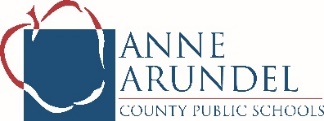 Audition Invitation and RequirementsApplication Form 
2019-2020 ______________________________________________is invited to audition for the 2019-2020 Anne Arundel County Public Schools All County High School Big Band.  The All County High School Big Band will consist of audition-only students, creating a balanced voicing and instrumentation, led by a guest conductor of strong reputation. Though you are invited to audition for this high-caliber group, this does not guarantee acceptance, including those students who have been accepted in years prior.Requirements for participation in All County High School Big Band are as listed:Anne Arundel County Public Schools studentMembers in good standing of an instrumental or choral music class (affirmed by specific music teacher)Attend the audition and all rehearsals for the full duration (no exceptions)All forms signed and returnedAll auditions, rehearsals, and the performance will be held at Broadneck High School. The schedule is as follows: The audition selections, Cycle IV, for high school wind and percussion instruments will be placed on Blackboard during the first week of school.  The All County High School Big Band audition will consist of the following: Scales: Blues Scales in F, Bb, C, G (Concert Pitch)—Must be memorizedDrum Set players are not required to perform scalesCycle IV audition music. Students will play along with the rhythm section track on the CD.Improvisation (highly encouraged)Students will improvise over at least one chorus of while playing along with the rhythm section accompaniment track. Drum Set players are not required to improvise with the accompaniment trackRhythm Section Groove Requirements:Guitar, Piano, Bass, & Vibraphone Comping: Blues Changes, Key of Bb: One 12-bar chorus in the styles and tempi listed belowSwing mm=120 Swing mm=220 Latin (Bossa Nova) mm=100 Latin (Samba) mm=200 Funk mm=92Drum Set: 12 bars of time in the following styles and tempi followed by a 4-bar solo in that styleSwing mm=120 Swing mm=220 Latin (Bossa Nova) mm=100 Latin (Samba) mm=200 Funk mm=96Drum Set players will also sight-read part of a big band chart to determine reading ability.All County High School Big Band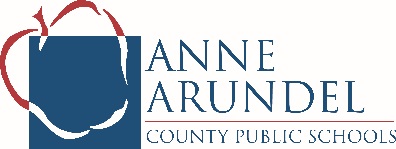 Student Form2019-2020 Student Name _________________________________________________________ School__________________________                  (Please print your name clearly, the way it should appear in the program)Instrument _______________________ Grade Level________ SIF# _________________ Phone _____________________

Parent/Guardian E-mail address________________________________________________________________________As a participating member of the All County High School Big Band music ensemble, I understand that:→_______I must attend all the following rehearsals in order to maintain eligibility. This includes being present and on time to all rehearsals and concert.  “On time” means arriving at least 15 minutes early and being seated and warmed up at least 10 minutes prior to the start time.→_______I am expected to come to rehearsals and the concert prepared.  It is my responsibility to bring all     musical supplies, including a pencil, to each rehearsal. It is my responsibility to follow concert attire as  listed below:Concert Uniform:  Black dress pants or black skirt with black tights; Black dress shirt or blouse; Black dress shoes and socks.→_______No student will be allowed to leave the campus during rehearsal hours for any reason, including for        meals. Students must bring a bag lunch for Friday, April 17 (full-day rehearsal) and Saturday, April 18 (concert day).→_______I must follow all Anne Arundel County Public School rules, including the use of good manners, the  display of common courtesy and consideration for others, and the show of full attention and respect to the conductor and teacher chaperones.Student Name (please print):____________________________________________________________________________Student Signature: _____________________________________________________________________________________Date: _______________________All County High School Big BandParent/Guardian Form2019-2020 As the parent/guardian of the participating student member of the All County High School Big Band music ensemble, I understand that:→_______I am responsible for providing transportation and ensuring that my student will arrive on time and prepared for the audition, each rehearsal, and performance obligation for their entirety as outlined below.  I understand that the rehearsal on Friday, April 17 is an excused absence from school and that my student’s director will communicate that to the office.  My student’s director will be responsible for communicating all health needs with the student’s home school.→_______I am responsible for ensuring my student has a bagged lunch for Friday, April 17 (full-day rehearsal) and Saturday, April 18 (concert day).→_______I am responsible for ensuring my student follows concert attire as listed below:Concert Uniform:  Black dress pants or black skirt with black tights; Black dress shirt or blouse; Black dress shoes and socks.→_______Admission to the concert is $7.00 per person, payable at the door or pre-ordered at the end of the final rehearsal.  The revenue from admissions supports county-wide music activities. →_______I hereby grant the Anne Arundel County Public School System the right to obtain and/or use the student's photograph; and/or video image; and/or voice for educational and informational purposes.  I understand that all publications, presentations, and productions will be used within the school system and/or the community at large, and that all images, productions, and content therein become the property of Anne Arundel County Public Schools.  I understand that consent will be necessary for participation in the concert.Student Name (please print):____________________________________________________________________________Parent/Guardian Name (please print): ___________________________________________________________________Parent/Guardian Signature: ____________________________________________________________________________
Date: ___________________________AUDITIONS—Wednesday, March 18AUDITIONS—Wednesday, March 18CHECK-IN3:30 PM-5:00 PMAUDITION WINDOW4:00 PM-5:30 PMREHEARSALS REHEARSALS Thursday, April 166:30 PM-9:00 PMFriday, April 178:30 AM-3:30 PMPERFORMANCE DAY—Saturday, April 18PERFORMANCE DAY—Saturday, April 18Dress Rehearsal  Lunch and Dress Time8:30 AM-11:00 AM11:00 AM-12:30 PMPerformance1:00 PMAUDITIONS—Wednesday, March 18AUDITIONS—Wednesday, March 18CHECK-IN3:30 PM-5:00 PMAUDITION WINDOW4:00 PM-5:30 PMREHEARSALS REHEARSALS Thursday, April 166:30 PM-9:00 PMFriday, April 178:30 AM-3:30 PMPERFORMANCE DAY—Saturday, April 18PERFORMANCE DAY—Saturday, April 18Dress Rehearsal  Lunch and Dress Time8:30 AM-11:00 AM11:30 AM-12:30 PMPerformance1:00 PMAUDITIONS—Wednesday, March 18AUDITIONS—Wednesday, March 18CHECK-IN3:30 PM-5:00 PMAUDITION WINDOW4:00 PM-5:30 PMREHEARSALS REHEARSALS Thursday, April 166:30 PM-9:00 PMFriday, April 178:30 AM-3:30 PMPERFORMANCE DAY—Saturday, April 18PERFORMANCE DAY—Saturday, April 18Dress Rehearsal  Lunch and Dress Time8:30 AM-11:00 AM11:30 AM-12:30 PMPerformance1:00 PM